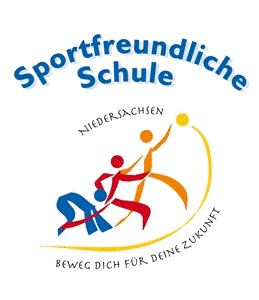 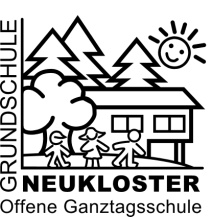 Liebe Eltern,											12.12.2014ab sofort ist die Eingangstür unten nur noch vor Schulbeginn bis 8.00 Uhr geöffnet. Danach ist sie nur von innen zu öffnen. Ab 8.00 Uhr nutzen Sie bitte den Eingang über den Schulhof.Mit dieser Maßnahme soll u.a. schulfremden Personen das Betreten des Gebäudes erschwert werden.Inzwischen haben sich fünf Erziehungsberechtigte um die Mitarbeit im Schulvorstand beworben. Die Wahl durch den Schulelternrat findet im Januar 2015 statt, ich freue mich auf eine intensive und unsere Schule voranbringende Zusammenarbeit.Mit freundlichen GrüßenP. Gehrmann, SchulleiterLiebe Eltern,											12.12.2014ab sofort ist die Eingangstür unten nur noch vor Schulbeginn bis 8.00 Uhr geöffnet. Danach ist sie nur von innen zu öffnen. Ab 8.00 Uhr nutzen Sie bitte den Eingang über den Schulhof.Mit dieser Maßnahme soll u.a. schulfremden Personen das Betreten des Gebäudes erschwert werden.Inzwischen haben sich fünf Erziehungsberechtigte um die Mitarbeit im Schulvorstand beworben. Die Wahl durch den Schulelternrat findet im Januar 2015 statt, ich freue mich auf eine intensive und unsere Schule voranbringende Zusammenarbeit.Mit freundlichen GrüßenP. Gehrmann, Schulleiter